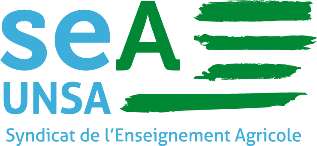  ADHEREZ ET FAITES ADHERER AU SYNDICAT DE L’ENSEIGNEMENT AGRICOLEIL EST INDISPENSABLE DE REMPLIR TOUTES LES DONNÉES DU BULLETINNOM : 	PRENOM : 	ADRESSE PERSONNELLE : 		ADRESSE ÉLECTRONIQUE : 	TÉLÉPHONE FIXE 	 TÉLÉPHONE PORTABLE : 	J’EXERCE MON ACTIVITE DANS ÉTABLISSEMENT (Préciser si  : LEGTA, LPA, CFA, CFPPA, Exploitations, Atelier technologique ET le nom de l’établissement 	Région : 	TITULAIRE  (préciser le corps auquel vous appartenez : Adjoints, Attachés, SA, TFR, Adjoint de labo, Ingénieur, PCEA, PLPA, etc…) :Si vous êtes : *ENSEIGNANT (option de concours, TIM, ESC, etc..) : 	*DIRECTEUR (Préciser si vous êtes Dir EPL, Dir adjoint, Dir CFPPA, etc. : 	*AGENT CONTRACTUEL (préciser le type de contrat : salarié d’exploitation, Formateur sur budget, ACR, ACE, Contrat aidé……) : 	MONTANT DE VOTRE COTISATION (en €) : 	MODE DE PAIEMENT CHOISI :(1) Par chèque	si fractionné, nombre de chèque : ….. (1) Par virement sur le compte SEA-UNSA   	IBAN : FR76 1010 7001 1800 6120 2786 157     -     BIC : BREDFRPPXXXAttention si vous faites un virement : envoyer votre bulletin d’adhésion et noter votre nom dans le libellé du virement OBLIGATOIREMENT (1) J’adhère au SEA-UNSA                                                      	DATE ET SIGNATURE(1) Cocher la case correspondanteBulletin à renvoyer : Karine COLOMBAT / Anne LAURANTSEA-UNSA au Lycée de Roanne-Chervé – CS 90023 42124 PERREUX CEDEX(avec la  Mention Personnel et Confidentiel) Téléphone 06 67 83 18 53 ou 06 52 78 62 24Conformément aux dispositions de la loi n° 78-17 Informatique et Libertés du 6 janvier 1978, vous disposez d'un droit d'accès, de suppression, de modification, et de rectification des données qui vous concernent. Ces données sont destinées à des fins d'exploitation interne afin de mieux pouvoir vous défendre et d’améliorer la qualité du suivi, en aucun cas, elles ne pourront être communiquées à des tiers. (1 )Première adhésion au SEA-UNSA (1) Renouvellement de mon adhésion